Document entériné par le Groupe Spécialisé n° 14.5 - Édité le 20/04/2024Liste minimale des éléments habituellement demandés par le Groupe SpécialiséGroupe Spécialisé n° 14.5 « Equipements / Ventilation et systèmes par vecteur air »Famille de produits ou procédés : Système de ventilation mécanique basse pression1. PrincipeValidé par le Groupe Spécialisé le 16/05/2017DescriptionDécrire le système de ventilation et le cas échéant les différents sous-systèmes.Critères d'évaluationNombre de sous-systèmes par Avis Technique •   Dans un même Avis Technique, et pour un même logement, il ne pourra être prévu qu’une unique répartition de composants. •   En d’autres termes, l’Avis Technique ne peut définir qu’une seule configuration par logement et pour un même système.2. Domaine d'emploiValidé par le Groupe Spécialisé le 08/11/2022DescriptionPréciser le domaine d'emploi du procédé .Le domaine d'emploi des procédés de la famille peut couvrir les travaux :ne relevant pas de l’arrêté du 24 mars 1982 modifié relatif à l’aération des logements, exécutés dans des bâtiments d’habitation collective hormis les IGH (Immeuble de Grande Hauteur) équipés de conduits existants de fumée et/ou de ventilation naturelle, individuels ou collectifs :de type « shunts » avec raccordement individuel de hauteur d’étage,de type « Alsace »,circulaires métalliques avec piquage 90°.3. ComposantsValidé par le Groupe Spécialisé le 16/05/2017DescriptionDécrire l'ensemble des composants du système.JustificationPour les groupes d'extraction : fournir les déclarations de conformité UE des groupes d’extractionCritères d'évaluationPour les groupes d'extraction : existence des déclarations de conformité UE des groupes d’extraction établies sous la responsabilité du fabricant. La conformité aux réglementations européennes applicables (par exemple : écoconception, sécurité électrique, CEM, machines) étant de la responsabilité du fabricant, elle ne sera pas indiquée dans le Dossier Technique.4. Fabrication et contrôles5. Diagnostics préalables6. Conception et dimensionnement6.1. ConceptionValidé par le Groupe Spécialisé le 15/12/2020DescriptionDécrire le dimensionnement du système et de ses différents composants (entrées d'air, passages de transit, conduits horizontaux, conduits collectifs verticaux, unité de ventilation, réseaux d'extraction).Critères d'évaluationDans le cas  des systèmes fixes ou autoréglables sans modulation des débits (on appelle « modulation de débit » un système dont le fonctionnement est en relation avec l’occupation et l’utilisation du logement), ces systèmes doivent satisfaire aux exigences de débit suivantes :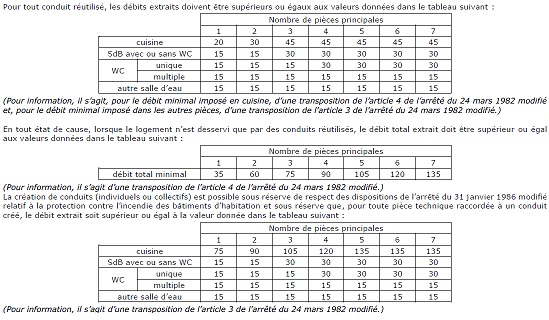 Note : l’utilisation d’une bouche d’extraction double débit en WC est donc exclue pour ces systèmes.Traitement des celliers dans l'habit existant (définis comme une pièce technique sans point d'eau)  :si le cellier était muni d’une ventilation, la mise en oeuvre d’une bouche d’extraction est nécessairesi le cellier n’était pas muni d’une ventilation, la mise en oeuvre d’une bouche d’extraction est optionnelle.Dans le cas d’un cellier avec point d’eau : la pièce est à considérer comme une « pièce d’eau »  et donc avec obligation de traiter cette pièce (mise en place d’une bouche d’extraction).6.2. Qualité d'air intérieur et données d'entrée thermiqueValidé par le Groupe Spécialisé le 15/12/2020DescriptionPour les systèmes hygroréglables, justifier la performance du système en terme de QAI et fournir ses données d'entrée thermique.JustificationPour les systèmes hygroréglables, fournir des calculs justifiant la QAI et fournissant les données d'entrée du calcul thermique règlementaire.Les calculs MATHIS sont réalisés avec la version disponible sous la licence libre GNU LGPL V3, dans la branche master du dépôt suivant : https://gitlab.com/CSTB/mathis7. Mise en oeuvre8. Réglages de l'installation9. Entretien et maintenance10. Exploitation commerciale et assistance technique